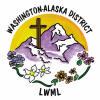 LUTHERAN WOMEN'S MISSIONARY LEAGUEWASHINGTON-ALASKA DISTRICT	  SCHOLARSHIP APPLICATION and INSTRUCTIONS             For Academic Year 2024-2025Dear Applicant:Information and copies of the forms required to apply for a scholarship from the LWML Washington-Alaska District Scholarship Fund are enclosed. Scholarships are available to students who meet the following requirements:The applicant is a communicant member of an affiliated congregation of The Lutheran Church-Missouri Synod (LCMS) within the LWML Washington-Alaska District.The applicant is enrolled in an LCMS synodical school, and preparing to serve in the LCMS as a church worker (pastor, teacher, deaconess, social worker, Director of Christian Education, Family Ministry, Parish Ministry, Music Ministry, etc.)Applications for an LWML Washington-Alaska District Scholarship must be made on the forms provided, completed and postmarked by April 15, 2024.  Scholarship recipients will be determined annually and will be for one year. The Scholarship Committee will process all applications.In order to be considered, the applicant must submit the following:An official transcript of all current grades (including fall 2023). The completed scholarship application forms with your financial data information.A recent photo suitable for publication.  (A digital photo would be acceptable.)  Please email it to kkcollins33@gmail.comNEW APPLICANTS ALSO NEED THE FOLLOWING ITEMS:A personal letter of 200 words indicating why the applicant desires a scholarship and why he/she is pursuing a church profession.Two recommendation forms, one from the home congregation’s pastor, (unless he is the applicant’s father. If so, a recommendation from another church official should be submitted.)  The second recommendation should come from a principal, an advisor, or other non-relative.Please have the recommendation forms sent directly to Kim Collins by those providing the recommendations.  We suggest that you provide them each with an addressed stamped envelope.  *No application will be considered without all required documents. Scholarship applications must be mailed to Kim Collins 4305 S. Canter Cir. Wasilla, AK and postmarked by April 15, 2024.Please notify me by August 1, 2024 if you no longer qualify for this scholarship.May the Lord bless you as you seek to serve our Lord.In Christian love,Kim CollinsLWML Washington-Alaska District Scholarship Chairman   Rev. 11/13/23LUTHERAN WOMEN'S MISSIONARY LEAGUEWASHINGTON-ALASKA DISTRICTSCHOLARSHIP APPLICATION (due April 15, 2024)APPLICATION FOR SCHOLARSHIP      Repeat Applicant:  YES ____ NO _____Applicant's Name: ____________________________________ Date of Application: ___________________Email Address: __________________________________________________________________________Applicant's Home Address: _________________________Dr________________________________________			          	Street			City/State				Zip Code Date: _____________________________________ Home Telephone: (     ) __________Home Church:  ____________________________________________ Telephone:  (    ) ________________Church Address: __________________________________________________________________________		    		 Street			City/State				Zip Code Pastor's Name: _________________________________ How long has applicant been a member of this congregation?________________________College Attending: ______________________________________ College email:  _______________College Address: __________________________________________________________________________		      		Street			City/State				Zip Code Current Class Year: ________________________ Declared Major: ____________________________________Is the college on the semester or the quarter system?  _____________Applicant intends to become a (   ) Pastor    (   ) Teacher    (   ) Deaconess     (   ) DCE    (   ) Other in the LCMS If other, please state: ______________________________________________________________(Married students should give information on parents only if the parents are filing a FAFSA for them or are giving them financial assistance.)Name of Parents or Guardians: __________________________________________________________Address of Parents: ___________________________________________________________________ Street                                                    City/State		Zip CodeTelephone: ___________________________Occupation of Parents: _________________________________ _______________________________Number and ages of other dependents of parents: ___________________________________________If married, is spouse working or planning to work? __________________________________________________Please list the activities you participated in at school in the past year: _______________________________________________________________________________________________________________________________________________________________________________________________________________________Please list your church activities: ___________________________________________________________________________________________________________________________________________________________________________________________________________________________________________________												  Rev. 11/13/23Lutheran Women’s Missionary LeagueWashington-Alaska DistrictFinancial Data FormHave you received an LWML Washington-Alaska District Scholarship before:  YES ____ NO ____Clarify financial cost as accurately as possible.ANTICIPATED COSTS FOR THE FULL ACADEMIC YEARList the institution’s estimated cost of education for the 2024-2025 school year.	Room and Board      (Living Expenses)	________________Tuition					________________	Books and Supplies			________________	Other Fees				________________	Transportation				________________	Other Expenses			             ________________   	Total Expenses $____________ANTICIPATED RESOURCES FOR THE FULL ACADEMIC YEARList the applicant’s estimated support and income for this year’s education.	Family assistance (Parents/Other relative)	__________________	Spouse’s earnings (if married)			__________________	Applicant’s earnings/savings			__________________	SUBTOTAL of these:						        Subtotal $____________Other Scholarships/Grants (Home congregation, etc. Please list.)	Received : _____________________________________________	Received : _____________________________________________	Received : _____________________________________________	Received : _____________________________________________	Other:      ______________________________________________	SUBTOTAL of these:						        Subtotal $ ____________	Other applied for (pending) ________________________________	Other applied for (pending) ________________________________	Other sources (Loans, please list)  __________________________	SUBTOTAL of these:						        Subtotal $ ____________TOTAL OF ANTICIPATED RESOURCES - Total of All Subtotal Resources                $ ____________To the best of my belief and knowledge, the above statements are true and correct.SIGNATURE OF APPLICANT:  _________________________________________________________SIGNATURE OF PARENT (or SPOUSE): __________________________________________________This form shall be postmarked no later than April 15, 2024 and sent along with an official transcript of grades including Fall 2023 semester to:Kim Collins, Scholarship Committee ChairmanLWML Washington-Alaska District4305 S. Canter Cir.Wasilla, AK 99654												  Rev. 11/13/23NEW APPLICANTS ONLY: Please have the two recommendation forms sent directly to Mrs. Collins under separate cover by the following people: 1. Your pastor and 2. Someone who is NOT a relative, but can supply additional information about you.LUTHERAN WOMEN’S MISSIONARY LEAGUE      		WASHINGTON-ALASKA DISTRICT      SCHOLARSHIP APPLICATION – RECOMMENDATION				NEW APPLICANTS ONLYPLEASE give this your IMMEDIATE attention and return the completed form by April 15, 2024, to Kim Collins, Scholarship Committee Chairman, LWML Washington-Alaska District, 4305 S. Canter Cir. Wasilla, AK 99654.                             Applicant's Name:  _________________________________________________________________________________Applicant's Address:  _____________________________________________________________________ Street                                                    City/State		Zip CodeHome Church: _________________________________________________________________________ Church Telephone: (    ) ____________________________________ Church Address ________________________________________________________________________ Street			      City/State		Zip Code++++++++++++++++++++++++++++++++++++++++++++++++++++++++++++++++++++++++++++++++++++++++++++++++++++++++++++++++++++How long have you known the applicant?  ______________       Relationship? _______________________________How does the applicant show through their life, conduct, and activities in the church that they love the Lord?                                          ____________________________________________________________________________________________________________________________________________________________________________3.   What talent(s) do you see the applicant having that will help them in their chosen career? _____________________________________________________________________________________________________________________________________________________________________________4. Do you know of any circumstance such as illness, disability, or lack of employment in the family that makes financial help more important? ________________________________________________________________________________________________________________________________________________________________________________________________________________________________________________________________________________________________________________________________________________________________________5.    Is there anything else in the family's circumstances that makes financial help especially important to them? ___________________________________________________________________________________________________________________________________________________________________________________________________________________________________________________________________________                                                                                                                                                                    Rev.11/13/23RECOMMENDATION - NEW APPLICANTS ONLY, CONTINUED6.    Why would you recommend that the applicant receive a LWML Washington-Alaska District Scholarship? ____________________________________________________________________________________________________________________________________________________________________________________________________________________________________________________________________________________________________________________________________________________________________________________________________________________________________________________________________________________________________________________________________________________________________________________________________________________________________________________________________________________________________________________________________________________________________________________ ____________________________________________________________________________________________________________________________________________________________________________________________Print Name: _____________________________________________________________________________________Signature: _______________________________________________________________             Date:  ___________ Telephone:  (     ) _____________________________________ Address:  ______________________________________________________________________________________Email Address (optional): ___________________________________________________________________________												     Rev. 11/13/23